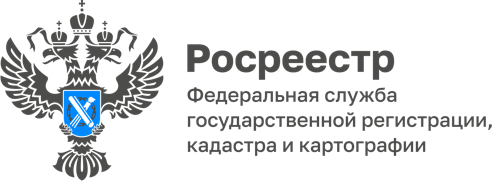 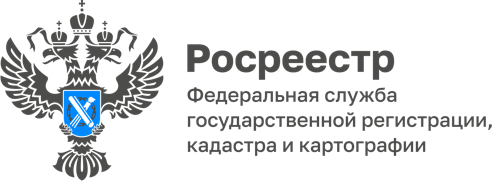 21.07.2022«Личный кабинет кадастрового инженера» позволит избежать ситуации приостановления государственного кадастрового учетаПри постановке объекта недвижимости на государственный кадастровый учет у правообладателя возникает необходимость обратиться к кадастровому инженеру для подготовки технического документа (межевого, технического плана) 
в отношении этого объекта недвижимости.Обращаем внимание, что Росреестром создан электронный сервис – «личный кабинет кадастрового инженера», который предназначен для оперативного информационного взаимодействия кадастрового инженера с регистрирующим органом. Использование данного сервиса, позволяет кадастровому инженеру в автоматическом режиме предварительно проверять межевые и технические планы, акты обследования. В случае успешного завершения проверки документов, кадастровый инженер имеет возможность разместить технический документ в электронное хранилище, которому будет присвоен уникальный идентифицирующий номер (УИН) — цифровой код. Таким образом, у кадастрового инженера отсутствует необходимость записывать межевые и технические планы на съемный цифровой носитель - заявителю достаточно получить у кадастрового инженера УИН и указать его в заявлении об осуществлении государственного кадастрового учета при обращении в Росреестр.Рекомендуем правообладателю, при обращении к кадастровому инженеру ориентировать его к использованию сервиса «личного кабинета» на сайте Росреестра. Подобный автоматизированный сервис предварительной проверки технических документов, позволит избежать ситуации приостановления государственного кадастрового учета. 